投稿原稿の表題第１著者名* (所属１), 第２著者名(所属２), 第３著者名(所属３),
第４著者名(所属４), 第５著者名(所属５),Title EnglishTaro Denki* (affiliation 1), Jiro Denki (affiliation 2) , Saburo Denki ( affiliation 3),Shiro Denki (affiliation 4), Gorou Denki (affiliation 5),The ○○○○○○○○○○○○○○○○○○○○○○○○○○○○○○○○○○○○○○○○○○○○○○○○○○○○○○○○○○○○○○○○○○○○○○○○○○○○○○○○○○○○○○○○○○○○○○○○○○○○○○○○○○○○○○○○○○○○○○○○○○○○○○○○○○○○○○○○○○○○○.キーワード：和文キーワード，キーワード2Keywords：Keywords, keyword21.　見出本文□□□□□□□□□□□□□□□□□□□□□□□□□□□５□□□□10□□□□15□□□□20□□□□25□□□□□□□□。□□□□□□□□□□□□□□□□□□□□□□□□□□□□□□□□，□□□□□□□□□□□□□□□□□□□□□□□□□□□□□□□□□□□□□□□□□□□□□。□□□□□□□□□□□，□□□□□□□□□□□□□□□□□□□□□。2.　見出本文□□□□□□□□□□□□□□□□□□□□□□□□□□□５□□□□10□□□□15□□□□20□□□□25□□□□□□□□。□□□□□□□□□□□□□□□□□□□□□□□□□□□□□□□□，□□□□□□□□□□□□□□□□□□□□□□□□□□□□□□□□□□□□□□□□□□□□□。□□□□□□□□□□□，□□□□□□□□□□□□□□□□□□□□□。　本文□□□□□□□□□□□□□□□□□□□□□□□□□□□□□□□□□□□□□□□□□□□□□□□□□□□□(1)。本文□□□□□□□□□□□□□□□□□□□□□□□□□□□５□□□□10□□□□15□□□□20□□□□25□□□□□□□□□□□□(2)□□□□□□□□□□□□□□□□□□□□□□□□□□□□□□□□□□。本文□□□□□□□□□□□□□□□□□□□□□□□□□□□□□□□□□□□□□□□□□□□□□□□□□□□□□□□□□□□□□□□□□□□□□□□□□。	(１)本文（字下無）□□□□□□□□□□□□□□□□□□□□□□□□□。	本文□□□□□□□□□□□□□□□□□□□□□□□□□□□5□□□□10□□□□15□□□□20□□□□25□□□□□□□□□□。本文□□□□□□□□□□□□□□□□□□□□□□□□□□□5□□□□10□□□□15□□□□20□□□□25□□□□□□□□□□□□□(3)。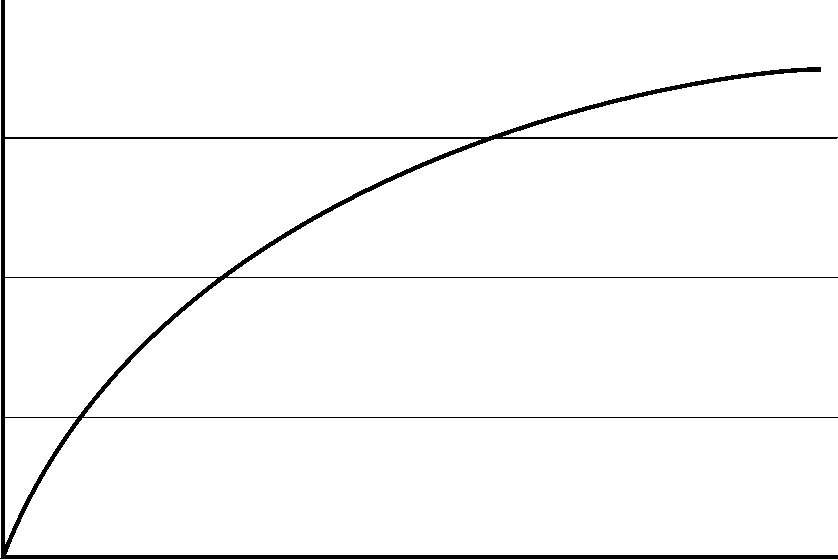 文　　　献(１)	Name : “Title English”, 雑誌名, Vol.巻数, No.号数, p.000 (発行年)
著書名：「タイトル」，雑誌名，Vol.巻数，No.号数，p.頁数 (発行年)(２)	Name, Name, and Name : “Title Eng”, 雑誌名, Vol.巻数, No.号数 pp.000-000 (発行年)
著書名・著書名・著書名：「タイトル」，雑誌名，Vol.巻数，No.号数 pp.開始頁-終了頁 (発行年)(３)	著書名：「タイトル」，雑誌名，Vol.巻数，No.号数 pp.ページ数 (発行年)